New Patient Personal HistoryDate _____________ Social Security # ______________________  Birthdate _______________  Age _____Name___________________________________Address________________________________________City ____________________________ State ______  Zip __________Home Phone (     )_______________Work Phone (    )______________________Cell Phone (     )________________________Email:_________________________Driver’s License____________Occupation _________________________  Employer & Address_________________________________________________________________________Referred to this office by: Google__ Facebook__ Yellow Pages__ Friend/Family member__Patient_________________________ Other___________________Name of Spouse___________________________________________________________________________ (First)         	(Middle) 	(Last) Spouse’s Birthdate_________________________ Spouse’s Social Security#__________________________Spouse’s Employer________________________________________________________________________Address ______________________________________________________Phone (      )_________________Check One: 	 Married 	 Single 	 Widowed 	 Divorced 	 Separated  # of Children _________ Name of Emergency Contact ________________________________________________________________Address ____________________________________________________ Phone (       ) _________________When did you first notice this condition ____________________ Has it happened before?________________Did it appear: 	 Immediately  	 Slowly:  	(   ) weeks  	(   ) months 	(    ) years What aggravates your present condition?  Prolonged Sitting  Standing 	 Walking   Running 	 Driving  	 Other- Explain:___________________________________________________Any position relieve the pain?________________________________________________________________Other doctors seen for this condition?_________________________________________________________Medication taken for this condition?___________________________________________________________Have you had previous neck or back injuries? (List date & severity, ie. auto, W/C, trauma, other)___________Job Description & Home Environment (Activities)_________________________________________________What is your current problem keeping you from doing?____________________________________________Who is responsible for your bill? 	 Self 	 HMO/PPO 	 Workman’s Comp 	 Auto Ins. 	 Medicare 	 Group Insurance If INSURANCE, please fill in below and present all insurance ID cards. Primary Insurance Company __________________________ 2nd Ins. Co. _______________  Grp # _______Worker’s Comp Insurance ______________________________________  Claim #___________ If WORK RELATED INJURY, who did you report the injury to at work?_____________________________Have you made a written report of your injury to your employer?  	 Yes  No   DWC-1 Filed? 	 Yes  NoACCIDENT Date ___________________________   Work Comp   	Auto Accident   	(Circle One) Your Automobile Insurance _______________________ Phone (      ) _____________ Policy/Claim # ______Attorney ________________________ Address ___________________________  Phone (       ) __________If this is an accident-related injury, you must fill out the Accident Form.   THANK YOU! Why Chiropractic? People go to chiropractors for a variety of reasons. Some go for symptomatic relief of pain or discomfort (Relief Care). Others are interested in having the cause of the problem as well as the symptoms corrected and relieved (Corrective Care). Your doctor will weigh your needs and desires when recommending your treatment program. Please check the type of care desired so that we may be guided by your wished whenever possible.  Relief Care	Corrective Care Check Care 	 Check here if you want the Doctor to select the type ofcare					    desired, that we may be guided by your wishes.                         I understand and agree that health and accident insurance policies are an arrangement between an insurance carrier and myself. Furthermore, I understand that the Doctor’s office will prepare any necessary reports and forms to assist me in making collection form the insurance company and that nay amount authorized to be paid directly to the Doctor’s office will be credited to my account on receipt. However, I clearly understand and agree that all services rendered me are charged directly to me and that I am personally responsible for payment. I also understand that if I suspend or terminate, any fees for professional services rendered me will be immediately due and payable. I hereby authorize the doctor to treat my condition as he deems appropriate through use of manipulation throughout my spine. It is understood and agreed the amount paid the doctor, for x-rays, is for examination only and the x-ray negatives will remain the property of this office, being on file where they may be seen at any time while a patient of this office. The doctor will not be held responsible for any pre-existing medically diagnosed conditions, nor for any medical diagnosis. Patient’s Signature X __________________________________________________  Date ___________________IMPORTANT: Please check (X) all present symptoms HEAD: Headache Sinus (allergy)  Entire head Back of head  Forehead  Temples  Migraine Head feels heavy Loss of memory  Light-headedness  Fainting Light bothers eyes  Blurred vision  Double Vision Loss of vision Loss of taste Loss of balance  Dizziness Loss of hearing Pain in ears Ringing in ears Bussing in ears NECK: Pain in neck Neck pain with movement  Forward  Backward Turn to left  Turn to right Bend to left Bend to right Pinched nerve in neck Neck feels out of place Muscle spasms in neck Grinding sounds in neck Popping sounds in neck Arthritis in neck SHOULDERS: Pain in shoulder joint (R-L) Pain across shoulders  Bursitis (R-L)  Arthritis (R-L) Can’t raise arm  above shoulder level over head Tension in shoulders Pinched nerve in shoulder (R-L) Muscle spasms in shoulders ARMS & HANDS: Pain in upper arm Pain in elbow  Movement aggravated  Tennis elbow Pain in forearm Pain in hands Pain in fingers Sensation of pins/needles in arms Sensation of pins/needles in fingers Numbness in arms (R-L) Numbness in fingers (R-L) Fingers go to sleep  Hands cold Swollen joints in fingers Sore joints in fingers Arthritis in fingers Loss of grip strength MID-BACK:  Mid-back pain  Location _____________________ Pain between shoulder blades  Sharp stabbing  Dull ache Pain from front to back  Muscle spasms Pain in kidney area CHEST:  Chest pain Shortness of breath Pain around ribs  Breast pain Dimpled or orange peel breast  Irregular heartbeat ABDOMEN:  Nervous stomach Foods can’t eat _______________  Nausea  Gas  Constipation  Diarrhea  Hemorrhoids LOW BACK: Low back pain  Upper lumbar  Lower lumbar  Sacroiliac Low back pain is worse when:  Working  Lifting  Stooping  Standing  Sitting  Bending  Coughing  Lying down (sleeping)  Walking Pain is relieved when ___________  Slipped disk Low back feels out of place  Muscle spasms  Arthritis HIPS, LEGS & FEET: Pain in buttocks (R-L) Pain in hip point (R-L) Pain down leg (R-L) Pain down both legs  Knee pain  Inside  Outside  Leg cramps Cramps in feet (R-L) Pins/needles in legs (R-L) Numbness of leg (R-L) Numbness of feet (R-L) Numbness of toes (R-L) Feet feel cold Swollen ankles (R-L)  Swollen feet (R-L) MEN ONLY:  Urinary frequency Difficulty in starting  Night urination  Prostate pain/swelling WOMEN ONLY: Menstrual pain _________ (where)  Cramping  Irregularity Cycle ___________ (days) Birth control _____________ (type)  Hysterectomy Genital cancer ___________ (type)  Discharge  Menopause __________________  Tumors  Abortions Are you or do you think you might be pregnant? GENERAL:   Nervousness  Irritable  Depressed  Fatigue Generally feel run-down Normal sleep _________________ Loss of sleep __________ hrs/night Loss of weight _____________ lbs. Gain weight _______________ lbs. Coffee _________ cups/day Tea ___________ cups/day Cigarettes ____________ pack/day  Other _______________________  Diabetes  Hypoglycemia 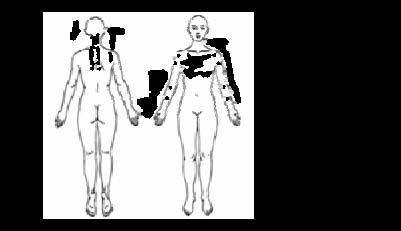 MEDICAL HISTORY: (If any of the following are relevant to your medical history, please check the accompanying box)  Muscle Dystrophy  Rheumatic Fever  Digestive Disorders  Multiple Sclerosis  Sinus Trouble  Convulsions  Backaches  German Measles  Heart Trouble  Dizziness  Diabetes High Blood Pressure  Venereal Disease Pins/needles in legs (R-L) Numbness of leg (R-L) Numbness of feet (R-L) Numbness of toes Feet feel cold Swollen ankles (R-L)  Nervousness  Swollen feet (R-L)  Cancer 	 Asthma  Polio 	 Epilepsy  Numbness 	 Concussion  Scarlet Fever 	 Arthritis Tuberculosis	 Hepatitis  